Publicado en Tamajón-Guadalajara el 22/09/2021 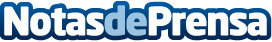 El Mercado Medieval vuelve a Tamajón en la que será su vigésimo segunda edición, el próximo fin de semanaTras de dos primaveras sin poder convocar su tradicional Mercado Medieval, el más antiguo de los que se celebran en la provincia de Guadalajara en este formato, el Ayuntamiento de Tamajón ha decidido retomarlo este mes de septiembre, y celebrarlo con la mayor normalidad posibleDatos de contacto:Javier Bravo606411053Nota de prensa publicada en: https://www.notasdeprensa.es/el-mercado-medieval-vuelve-a-tamajon-en-la-que Categorias: Fotografía Gastronomía Viaje Historia Sociedad Castilla La Mancha Entretenimiento http://www.notasdeprensa.es